ПАМЯТКА ДЛЯ РОДИТЕЛЕЙОСОБЕННОСТИ ПРОДРОСТКОВОГО ВОЗРАСТА    Подростковый возраст – период активного формирования мировоззрения человека. В этом возрасте совершенствуется самооценка и самопознание, что оказывает сильное влияние на развитие личности в целом. Самооценка является центральным новообразованием подросткового возраста, а ведущей деятельностью является общение и общественно значимая деятельность.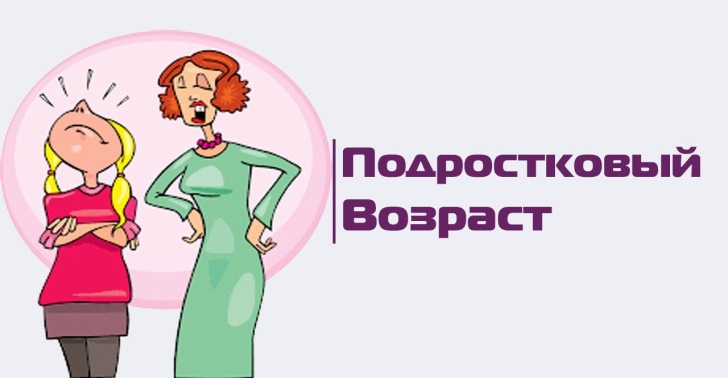 К подростковым трудностям относятся: резкое снижение учебной мотивации, потребность во взрослом общении, импульсивность подростка. Развитие учебной мотивации:Интересуйтесь предметами ребенка,  которые он изучает в школе.Не угрожайте и не унижайте ребенка.Не говорите о школе плохо и не критикуйте учителей.Отстаивая свое мнение, разговаривайте с ребенком твердо, но спокойно. Воспитание устойчивого нравственного поведения: Задача родителей – помочь ребенку научиться регулировать свое поведение. Оценка родителей, сравнение с положительными героями кино, литературных произведений, пример значимого для подростка старшего товарища или взрослого, анализ поступков подростка, результатов его деятельности – вот перечень путей решения этой задачи.Правила, поддерживающие в семье бесконфликтную атмосферу:Поручите подростку дело, подчеркивая, что вы уверены в его способности и силах.Родительские требования не должны вступать в явное противоречие с важнейшими потребностями ребенка. Необходимо прививать детям непреходящие ценности: честности, трудолюбия, благородства, уважения к личности другого. Главным в отношениях между родителями и детьми является принцип двустороннего уважения.«Учите детей думать». Ограничения, требования, запреты должны быть согласованы взрослыми между собой. Тон, в котором сообщается требование или запрет, должен быть скорее дружественно-разъяснительным, чем повелительным.Оптимальным условием воспитания является сочетание требовательности и контроля с демократичностью и принятием. Ребенок, выросший в любви, поддержке скорее адаптируется к обществу, он более уравновешен и добр. 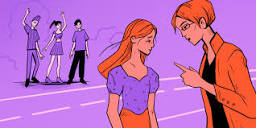 